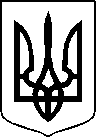 КАБІНЕТ МІНІСТРІВ УКРАЇНИПОСТАНОВАвід                  2023 р. №КиївПро внесення зміни до постанов Кабінету Міністрів України від 30 листопада 2016 року № 929 та від 27 лютого 2019 р. № 136 щодо удосконалення забезпечення доступу населення до лікарських засобів та медичних виробів, які реімбурсуютьсяКабінет Міністрів України постановляє:1. Внести до Ліцензійних умов провадження господарської діяльності з виробництва лікарських засобів, оптової та роздрібної торгівлі лікарськими засобами, імпорту лікарських засобів (крім активних фармацевтичних інгредієнтів), затверджених постановою Кабінету Міністрів України від 30 листопада 2016 р. № 929 (Офіційний вісник України, 2016 р., № 99, ст. 3217; 2021 р., № 78, ст. 140, ст. 4933), та Порядку укладення, зміни та припинення договору про реімбурсацію, затвердженого постановою Кабінету Міністрів України від 27 лютого 2019 р. № 136 (Офіційний вісник України, 2019 р., № 21, ст. 717), зміни, що додаються. 2. Ця постанова набирає чинності з 01 січня 2024 року.Прем’єр-міністр України                                                                 Д. ШМИГАЛЬ